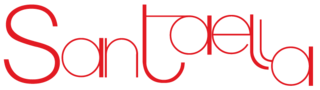 SANTAELLAChampagne BrutChampagne RoséCava + Sparkling WinesProseccoAlbariñoChardonnayGodelloGrechettoPinot GrigioSauvignon BlancVermentinoRosé WinesBierzoBordeauxBordeaux Blends [ Italy ]Red Blends [ Propietary ]Bordeaux Blends [ California ]Cabernet SauvignonCariñena [ Priorat ]Carménère [ Chile ]Corvina Veronese BlendsGamayGrenacheMalbec [ Argentina ]MerlotNebbioloNerelloPinot NoirPrieto PicudoRhône Red BlendsSangioveseSangiovese Blends [ Super Tuscans ]Syrah | ShirazTempranilloZinfandelWhite Dessert WinesPort, Madeira + SherryGrappa + Orujo6014Laurent-Perrier "Brut" NV Champagne Blend, France, Champagne95 Bottle6011Piper-Heidsieck "Rare" Brut 2002 Sparkling Blend, France, Champagne495 Bottle6015Laurent-Perrier "Cuvée Rosé" Brut NV Champagne Blend, France, Champagne145 Bottle7003Mas del Serral by Pepe Raventós 2007 Xarello and Bastarda Negre, Spain, Arnoia River Valley165 Bottle6035Zonin "Prosecco" NV Glera, Italy, Veneto38 BottleLenda 2016 Albariño, Rias Baixas, Spain44 Bottle8201La Crema "Sonoma Coast" 2018 Chardonnay, California, Sonoma Coast48 Bottle8185FEL 2017 Chardonnay, California, Anderson Valley59 Bottle8162Vie di Romans "Ciampagnis Vieris" 2016 Chardonnay, Italy, Friuli-Venezia Giuli75 Bottle8080Grgich Hills 2016 Chardonnay, California, Napa Valley90 Bottle8205Rochioli 2017 Chardonnay, California, Russian River Valley120 Bottle8186Francois Carillon Puligny-Montrachet 2016 Chardonnay, France, Burgundy165 BottleLagaria 2019 Pinot Grigio, Italy, Venezie IGT42 Bottle8051Villa Maria "Private Bin" 2018 Sauvignon Blanc, New Zealand, Marlborough46 Bottle8037Château d'Esclans "Whispering Angel" 2018 Rosé Blend, France, Provence52 Bottle1017Raul Pérez "La Poulosa" 2016 Bierzo, Spain, Galicia, Ribeira Sacra95 Bottle2021Château Tour Séran "Médoc" 2011 Red Bordeaux Blend, France, Bordeaux, Médoc89 Bottle1908Tenuta dell' Ornellaia "Le Serre Nuove" 2014 Merlot, Cabernet Sauvignon, Cabernet Franc, Petit Verdot, Italy, Tuscany, Bolgheri155 Bottle2820Paraduxx "Proprietary Red" 2016 Cabernet Sauvignon, Merlot, Zinfandel, Petit Verdot, California, Napa Valley85 Bottle2128Devil's Candy Red Blend 2017 Shiraz, Cabernet Sauvignon, Zinfandel, Petite Sirah, Charbono, Napa Valley, Californi85 Bottle2531L'Aventure "Optimus" 2016 Red Blend, California, Paso Robles110 Bottle3420Arrow & Branch 2012 Red Bordeaux Blend, California, Napa Valley185 Bottle3608Joseph Phelps "Insignia" 2015 Red Bordeaux Blend, California, Napa Valley465 Bottle1323Joseph Phelps "Innisfree" 2017 Cabernet Sauvignon, California, Napa Valley58 Bottle2720Regocijo 2015 Cabernet Sauvignon, Columbia Valley75 Bottle3499Turnbull 2016 Cabernet Sauvignon, California, Napa Valley, Oakville120 Bottle3211Maldonado 2016 Cabernet Sauvignon, California, Napa Valley135 Bottle3321Mazzei "Philip" 2013 Cabernet Sauvignon, Italy, Tuscany, Toscana IGT120 Bottle3129Vineyard 29 "Cru" 2016 Cabernet Sauvignon, California, Napa Valley110 Bottle3323Robert Sinskey "RSV" 2001 Cabernet Sauvignon, California, Napa Valley, Stags Leap District125 Bottle3718Kelly Fleming 'Big Pour' 2013 Red Blend, California, Napa Valley145 Bottle3121Louis M. Martini "Monte Rosso Vineyard" 2012 Cabernet Sauvignon, California, Sonoma Valley165 Bottle3124Venge "Bone Ash" 2016 Cabernet Sauvignon, California, Napa Valley195 Bottle3615Lampyridae "Communication Block" Mt. Veeder 2015 Cabernet Sauvignon, Napa Valley, California195 Bottle3314Kelly Fleming 2016 Cabernet Sauvignon, California, Napa Valley229 Bottle3216Guarachi "Beckstoffer To Kalon" Heritage Single Vineyard 2015 Cabernet Sauvignon, California, Napa Valley275 Bottle3517Roy Estate "Proprietary Blend" 2014 Red Bordeaux Blend, California, Napa Valley345 Bottle2421Manyetes "Vi de Vila Gratallops" 2016 Red Blend, Spain, Catalunya, Priorat135 Bottle2815Tenuta Santa Maria alla Pieve "Prágal" 2016 Corvina, Merlot, Syrah, Italy, Veneto65 Bottle1819Tenuta Santa Maria alla Pieve "Valpolicella Ripasso" 2016 Corvina Blend, Italy, Veneto, Valpolicella85 Bottle1727Dal Forno Romano "Valpolicella Superiore" 2013 Corvina, Corvinone, Rondinella, Croatina, Oseleta, Italy, Veneto, Valpolicella175 Bottle1816Clos Erasmus "Laurel" 2017 Grenache, Syrah, Cabernet Sauvignon, Spain, Catalunya, Priorat85 Bottle2617Tapiz "Black Tears" 2011 Malbec, Argentina, Mendoza89 Bottle2207Red Schooner by Caymus "Voyage 6" nv Malbec, Argentina, Mendoza110 Bottle2598Cheval des Andes 2014 Malbec, Cabernet Sauvignon, Petit Verdot, Argentina, Mendoza145 Bottle1507Textbook 2017 Merlot, California, Napa Valley, Rutherford68 Bottle2223Darioush "Signature" 2016 Merlot, California, Napa Valley135 Bottle2310Fontanafredda "Serralunga d'Alba" 2014 Nebbiolo, Italy, Piedmont, Alba120 Bottle1007Meiomi 2016 Pinot Noir, California, Sonoma Coast48 Bottle1418Au Bon Climat 2017 Pinot Noir, California, Santa Barbara County56 Bottle997Belle Glos "Las Alturas Vineyard" 2018 Pinot Noir, California, Santa Maria Valley85 Bottle1231Goldeneye 2016 Pinot Noir, California, Anderson Valley95 Bottle1728Orin Swift "Slander" 2016 Pinot Noir, California95 Bottle1729Betz "Bésoleil" 2016 Red Rhône Blend, Washington, Columbia Valley75 Bottle2423The Chocolate Block 2017 Red Rhône Blend, South Africa, Paarl79 Bottle2610Le Mistral "Joseph's Blend" 2016 Red Rhone Blend, California, Monterey County95 Bottle1918Delas Frères 'Domaine des Grands Chemins' Crozes-Hermitage 2014 Syrah, France, Rhône, Northern Rhône115 Bottle1317E. Guigal "Brune et Blonde de Guigal" Côte-Rôtie 2015 Syrah, Viognier, France, Rhône, Northern Rhône155 Bottle1232Santa Margherita "Chianti Classico Riserva" 2016 Sangiovese, Merlot, Cabernet Sauvignon, Italy, Tuscany, Chianti52 Bottle2022Querciabella "Chianti Classico" ORGANIC-VEGAN 2016 Sangiovese Blend, Italy, Tuscany, Chianti69 Bottle1813Tenuta Sette Ponti "Crognolo" 2014 Sangiovese, Merlot, Italy, Tuscany, Toscana IGT89 Bottle1917Querciabella "Camartina" 2012 Cabernet Sauvignon, Sangiovese, Italy, Tuscany225 Bottle1913Miura "Antiqv²s" Pisoni Vineyard 2009 Syrah, California, Santa Lucia Highlands75 Bottle2210Paul Jaboulet Aîné "Domaine de Thalabert" Crozes-Hermitage 2015 Syrah, France, Rhône, Northern Rhône95 Bottle2719Darioush "Signature" 2015 Shiraz, California, Napa Valley135 Bottle4227Artadi "Viñas de Gain" 2017 Tempranillo, Spain, La Rioja55 Bottle1121La Rioja Alta "Vina Ardanza Reserva" 2009 Tempranillo Blend, Spain, La Rioja56 Bottle3918Montecastro y Llanahermosa 2014 Tempranillo, Spain, Castilla y Leon, Ribera del Duero59 Bottle3924El Sacramento 2014 Rioja Red Blend, Rioja, Spain68 Bottle4331Dominio de Atauta "Parada de Atauta" 2015 Tempranillo, Spain, Castilla y Leon, Ribera del Duero72 Bottle4330Numanthia "Termes" 2013 Tempranillo, Spain, Castilla y León75 Bottle4334Pago de los Capellanes "Crianza" 2016 Tempranillo, Spain, Ribera del Duero75 Bottle4333R. López de Heredia "Vina Tondonia" Reserva 2006 Tempranillo, Spain, La Rioja79 Bottle3930Valduero Reserva 2012 Tempranillo, Spain, Ribera del Duero79 Bottle4113La Cueva del Contador 2015 Tempranillo, Spain, La Rioja95 Bottle4336La Rioja Alta "Gran Reserva 904" 2011 Tempranillo, Spain, La Rioja115 Bottle4415Gran Resalte 2010 Tempranillo, Spain, Castilla y Leon, Ribera del Duero120 Bottle4120Tomas Postigo "5 Año" Tinto 2014 Tempranillo, Cabernet Sauvignon, Merlot, Spain, Castilla y Leon, Ribera del Duero130 Bottle4413Valduero '6 Años' Reserva Premium 2010 Tempranillo, Ribera del Duero, Spain140 Bottle4226Artadi "La Poza de Ballesteros" 2016 Tempranillo, Spain, La Rioja150 Bottle4108Muga "Torre Muga" 2015 Tempranillo, Carignan, Graciano, Spain, La Rioja165 Bottle4018Contador 2012 Red Blend, Spain, La Rioja250 Bottle1225Saldo by Prisoner 2016 Zinfandel, California, Napa Valley78 BottleMichele Chiarlo "Nivole" Moscato d'Asti NV Moscato, Italy, Piedmont, Asti9 GlassFerreira "Branco" Porto NV White Blend, Portugal, Douro9 GlassFerreira "Tawny Porto" NV Port Blend, Portugal, Douro10 GlassFonseca "Bin 27 Finest Reserve" NV Port Blend, Portugal, Douro12 GlassQuinta Vale D. Maria "Vintage Porto" 2003 Port Blend, Portugal, Douro14 GlassWarre's "Otima" 10 Year Tawny Porto NV Port Blend, Portugal, Douro14 GlassQuinta do Noval "20 Year Old Tawny" NV Port Blend, Portugal, Douro, Porto15 GlassFonseca "20 Year Old Tawny Porto" NV Port Blend, Portugal, Douro16 GlassCandolini Grappa Ruta Brandy NV Blend of different grape varietals, Italy14 GlassValdamor Licor de Hierbas Orujo NV Albariño, Spain, Galicia15 GlassMarolo Grappa Chamomile NV Grappa, Italy16 GlassSibona Grappa Chamomile NV Grappa, Italy, Piedmont16 GlassNonino Moscato Grappa NV Grappa, Italy, Friuli16 Glass